COMUNE DI AFRAGOLA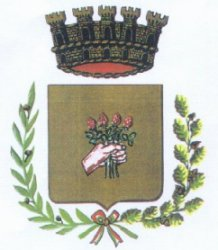            CITTA' METROPOLITANA DI NAPOLI_____________AVVISOAPPROVAZIONE GRADUATORIA PROVVISORIA BUONI LIBRO ANNO SCOLASTICO 2018/2019Scuole medie inferiori e superioriSi rende noto che si è provveduto ad approvare la graduatoria provvisoria relativa all'assegnazione di contributi, per la spesa sostenuta per l'acquisto dei libri di testo, anno scolastico 2018/2019.La stessa graduatoria è consultabile – esclusivamente presso gli uffici Scuola/ Politiche Educative - Biblioteca Comunale via Firenze, fino al 14/12/2018, termine entro cui potranno presentarsi eventuali ricorsi.I giorni di ricevimento al pubblico sono i seguenti: LUNEDI-MERCOLEDI: dalle ore 9.00 alle ore 12.00  GIOVEDI: dalle ore 15.00 alle ore 17.00.  L’ Ass.re  alla P.I.                                                Il SindacoDott.ssa Cristina Acri                                         Claudio Grillo